Алгоритм определения спряжения глагола.1. Убедитесь, что у глагола безударное личное окончание.  Если окончание ударное, алгоритм не нужен, т.к. спряжение определяется по окончанию (лью, льём, льёшь, льёте, льёт, льют)    2. Ставим глагол в начальную форму (ЧТО ДЕЛАТЬ? ЧТО СДЕЛАТЬ?), смотрим, на      что он оканчивается.    3. Применяем правило:    ко 2 спряж. относятся     все глаголы на –ить, кроме БРИТЬ, СТЕЛИТЬ (это искл. 1 спряж.);Ко второму же спряженью
Отнесём мы, без сомненья,
Все глаголы, что на -ить,
Исключая: брить, стелить.
И ещё: смотреть, обидеть,
Слышать, видеть, ненавидеть,
Гнать, держать, дышать, вертеть,
И зависеть, и терпеть.
Вы запомните, друзья:
Их на -е- спрягать нельзя!Все остальные глаголы относятся к 1 спряжениюглаголы ХОТЕТЬ, БЕЖАТЬ, ЕСТЬ, ДАТЬ разноспрягаемые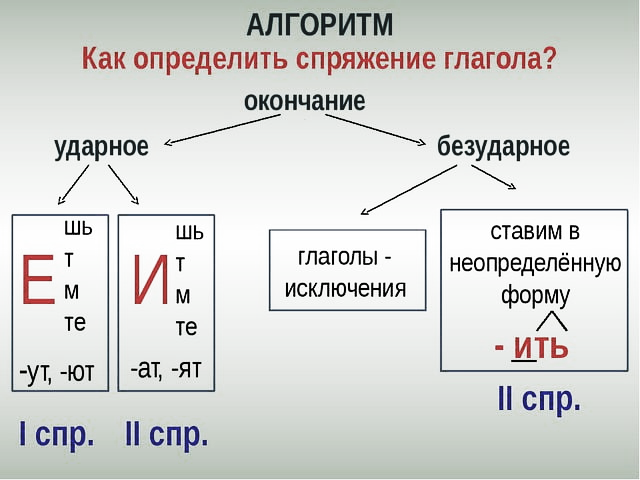     Спряжение глаголов определяется двумя способами:  
  – по личному окончанию, если оно ударное:  
      петь – поёшь, поёт, поют (I спр.);   сидеть – сидишь, сидим, сидят (II спр.);  
      лежать – лежишь, лежит (II спр.);   греметь – гремишь, гремит (II спр.);  
  – если личное окончание безударное, то спряжение глагола определяется  
      по суффиксу неопределённой формы.    
        Чтобы определить спряжение глагола с безударным личным окончанием, нужно:  
  1) поставить глагол в неопределённую форму (гуляет - гулять);  
  2) определить, какая гласная стоит перед -ть.  
Ко II спряжению относятся:  
– глаголы в неопределённой форме оканчивающиеся на -ить (кроме брить, стелить);  
– 7 глаголов на -еть: смотреть, видеть, ненавидеть, зависеть, терпеть, обидеть, вертеть;  
– 4 глагола на -ать: слышать, дышать, гнать, держать, а также все приставочные глаголы, образованные от них.  
Например:     задышать, присмотреть, перегнать.    
К I спряжению относятся все остальные глаголы, оканчивающиеся в неопределённой форме на -еть, -ать, -ять, -оть, -уть, -ыть.          По начальной форме, не поставив сначала глагол в личную форму, его спряжение определить нельзя:  
          жить – живёшь, живут (I спр.);     шуметь – шумишь, шумят (II спр.).   Памятка: как определить спряжение глаголаЛицо глагола1спряжение2 спряжение1 лицо-у,-ю,                -ем-у,-ю,              -им2 лицо-ешь,                -ете-ишь,              -ите3 лицо-ет,                  -ут, -ют-ит,              -ат, -ят1. Если у глагола есть приставка вы-, отбросить ее.2. Ударение падает на окончание?2.1. (ДА) Если окончание ударное, определяем спряжение по нему (-ут, -ют  I спр., -ат, -ят II спряжнение).3. Если окончание безударное, ставим глагол в неопределенную форму.4. Глагол в неопределенной форме заканчивается на -ить?4.1. (ДА) Глагол II спряжения (кроме исключений брить, стелить, зиждиться).5. Если глагол не заканчивается на -ить, проверить, входит ли он в 11 глаголов-исключений на -ать и -еть.5.2. (ДА) Глагол II спряжения.5.3. (НЕТ) Глагол I спряжения.